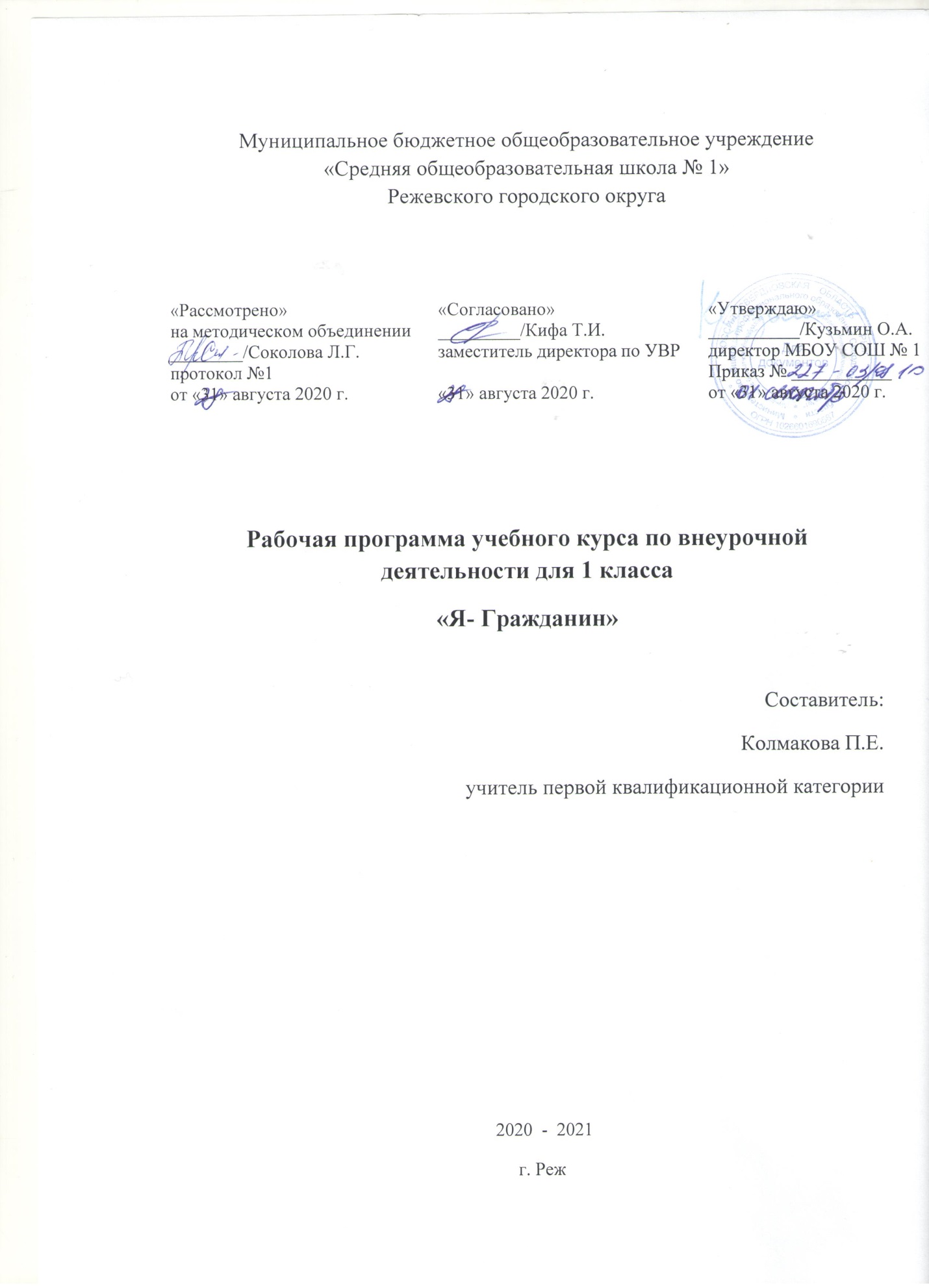                                               Пояснительная записка Программа разработана на основе Федерального государственного образовательного стандарта начального общего образования, Концепции духовно-нравственного развития и воспитания личности гражданина России, планируемых результатов начального общего образования, ООП НОО Муниципального бюджетного общеобразовательного учреждения «Средняя общеобразовательная школа № 1» г. Реж Свердловской области.ФГОС начального общего образования задает следующий портрет выпускника начальной школы (набор обязательных личностных характеристик):любящий свой народ, свой край и свою Родину;уважающий и понимающий ценности семьи и общества;любознательный, активно и заинтересованно познающий мир;владеющий основами умения учиться, способный к организации своей деятельности;готовый самостоятельно действовать и отвечать за свои поступки пред семьей и обществом;доброжелательный, умеющий слушать и слышать собеседника, обосновывать свою позицию, высказывать свое мнение;выполняющий правила здорового и безопасного для себя и окружающих образа жизни.Для достижения этого идеала нами была сконструирована программа внеурочной деятельности учащихся с 1 по 4 классы по гражданско-патриотическому воспитанию (на основе краеведческого материала).Великий русский ученый, гражданин и патриот Д.С. Лихачев писал: «Любовь к родному краю, знание его истории – основа, на которой только и может осуществляться рост духовной культуры всего общества». Каждый народ имеет своё прошлое, настоящее и будущее. Всякое прошлое подготавливает собой настоящее, является неизбежной ступенькой к нему. Во всяком настоящем сохраняются черты прошлого. Вот почему знакомство с прошлым помогает подрастающему поколению понять настоящее и осознать свое предназначение для будущего.Сегодня образовательный процесс стал слишком унифицированным: дети мало знают об истории своего города (района), о биологических и экономических ресурсах. Многие не знают даже названия районов собственного города, не говоря уж о городах и районах родного края. Нельзя сделать человека патриотом, не воспитав у него любовь к родному дому, посёлку, городу. Страшно, когда дети растут «Иванами, не помнящими родства».Сконструированная нами программа внеурочной деятельности младших школьников призвана решить эту проблему.За четыре года предполагается в комплексе реализовать следующие направления воспитания младших школьников, формируя у них определенные ценности..Направления воспитания, реализуемые в программе представленные системой ценностей и задачами воспитанияИнформационными источниками внеурочной деятельности младших школьников по программе являются:произведения отечественной литературы, искусства и кино (в том числе    произведения местных авторов);народные традиции и праздники;факты из истории жизни семьи младшего школьника, семейные праздники и традиции;содержание общественно полезной и личностно значимой деятельности в рамках педагогически организованных социальных и культурных практик;содержание общеобразовательных дисциплин и других источников информации и научного знания.Для реализации программы предлагаются следующие формы организации деятельности учащихся:по количеству детей, участвующих в совместной деятельности – коллективная, групповая, индивидуальная;по особенностям коммуникативного взаимодействия педагога и детей – экскурсия, беседа, сюжетно-ролевые игры, конкурсы, отчетный концерт, работа над проектом и т.д.;по образовательной цели – вводное занятие, занятие по углублению знаний, практическое занятие.Режим занятий – 1 раз в неделю.1 класс Задачи программы по отношению к учащимся первого класса:обогатить знания об истории  Свердловской обл., г. Режсформировать элементарные умения по защите социальной и живой окружающей среды  родного края;сформировать позитивное отношение к семье и людям труда.Планируемые УУД:Личностный:формирование чувства гордости за свою малую Родину, российский народ и историю России;развитие навыков сотрудничества с взрослыми и сверстниками в разных социальных ситуациях.Метапредметный:освоение начальных форм познавательной и личностной рефлексии;овладение способностью принимать и сохранять цели и задачи социально-культурной деятельности, поиска средств ее осуществления.Предметный:1 уровень – знание истории своей семьи, история возникновения г. Реж и основные даты; знание элементарных правил поведения в природе и в мире людей; умение находить социально-культурную информацию и представлять ее в заданном виде.2 уровень – опыт подготовки информационных сообщений по социально-культурной тематике (агитбригада, индивидуальное выступление и т.п.).3 уровень – опыт совместного участия в конкурсных мероприятиях по социально-культурной тематикеПодведение итогов по результатам освоения программы проводится в форме конкурсов, презентации проектов, отчётных концертов:конкурс устного рассказа и рисунка «Моя семья»;защита проекта «Наша школа в будущем»;защита проекта «Красная книга Тосненского района»;защита проекта «Мой посёлок вчера, сегодня, завтра».Программа считается освоенной, если ребёнок в течение года принял участие не менее чем в половине обязательных конкурсных  мероприятиях.КАЛЕНДАРНО-ТЕМАТИЧЕСКОЕ ПЛАНИРОВАНИЕ 1 КЛАСС1. Я и моя семья (8 часов)2. История родной школы (8 часов)3. История  родного города (9 часов)4. Природа моего края (8 часов)